Champions 2005Congratulations to the 2005 High Point Gelding, Barb's Stormy Knight winner of the 2005 Junior Robinson Memorial Award, the Al Prewitt Versatility Award, and the Rea Swan Versatility Award.Barb's Stormy KnightCongratulations to Nancy Copland for winning her first blue ribbon in the Open Novice Trail class on Barb's Stormy Knight at the North Carolina State Championship. Way to go Nancy! (Pictured with Jessica Shannon up).  Barb's Stormy Knight, owned by Don and Nancy Copland, Brookville, IN.  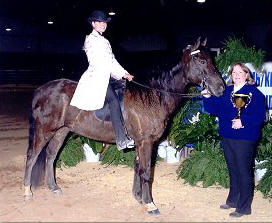 UMH/KMSHA/SMH Florida Kick-Off Versatility Award WinnerUMH/KMSHA/SMH Florida Kick-Off Geldings Trail PleasureAl Prewitt Memorial NC State Championship Versatility AwardAl Prewitt Memorial NC State Championship Gelding Trail PleasureAl Prewitt Memorial NC State Championship Open NoviceMadison County Horse Show UMH/KMSHA Geldings Trail PleasureMadison County Horse Show UMH/KMSHA Open Amateur TrailMadison County Horse Show UMH/KMSHA Trail Pleasure ChampionshipCarson Masters Spring Premier Geldings Trail PleasureCarson Masters Spring Premier Trail ObstacleSouth Carolina State Championship Geldings Trail PleasureSouth Carolina State Championship Open Novice Trail – Nancy Copland upKMSH Juvenile Drill Team Benefit Open Amateur Trail – Nancy Copland upSouth Carolina State Championship Trail ObstaclePowell County Boy’s Basketball Stidham Memorial Open Amateur Trail – Nancy Copland upGeldings Trail Pleasure - Summer CelebrationNovice Trail Pleasure - Summer Celebration - Nancy Copland UpVersatility Award - Summer CelebrationReserve Trail Pleasure Champion - Summer CelebrationKMSHA Kentucky State ChampionshipGeldings Trail Pleasure - Kentucky State Championship (unanimous decision)Reserve Amateur Trail Pleasure - Kentucky State Championship - Nancy Copland upReserve KMSHA Amateur Trail Pleasure - Ky. State Championship - Nancy Copland upGeldings Trail Pleasure-Stamping Ground Ruritan Horse ShowTrail Pleasure Championship-Tennessee UMH/KMSHA Horse ShowGeldings Trail Pleasure-Tennessee UMH/KMSHA Hose ShowReserve Amateur Trail-Tennessee UMH/KMSHA Horse Show-Nancy Copland upGeldings Trail Pleasure-Tennessee State ChampionshipGeldings Trail Pleasure-KMSHA Ohio Mountain Horse ExtravaganzaReserve Trail Obstacle-UMH Ohio Mountain Horse ExtravaganzaGeldings Trail Pleasure-UMH Ohio Mountain Horse ExtravaganzaReserve Amateur Trail Pleasure-UMH Ohio Mountain Horse ExtravaganzaUMH World Show UMH World Show 6-9 Year Old GeldingsUMH World Show Reserve Trail ObstacleUMH World Show Reserve Ladies Trail RMH InternationalRea Swan Versatility AwardReserve 6- 9 yo Geldings Reserve 6-9 yo Western1st Trail Obstacle Senior HorseReserve Ladies Novice Class with NancyKMSHA International1st 5+ Gelding TrailReserve 6+Gelding Conf.1st Western Sr. HorseReserve Ladies Am Trail with Nancy up1st Senior Horse Trail Ob.2nd Pole Bending1st Gelding Trail. Championship1st Gelding Conformation ChampionshipReserve Conformation Grand Championship1st Western Grand ChampionshipAl Prewitt Versatility AwardJunior Robinson Memorial Award[top of page]Jax Magic ColorsNothing but blue for Jax Magic Colors at the Al Prewitt Memorial and the North Carolina Championship shows! Charlie DeAtley rode Magic to win all his Country Trail Pleasure Stallion/Gelding classes including the Championship.  (Pictured with Charlie DeAtley up).  Jax Magic Colors, owned by Don and Nancy Copland, Brookville, IN.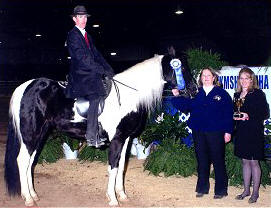 UMH/KMSHA/SMH Florida Kick-Off reserve Country Trail Pleasure Stallions/GeldingsUMH/KMSHA/SMH Florida Kick-Off Country Trail Pleasure ChampionshipAl Prewitt Memorial Country Trail Pleasure Stallions/GeldingsAl Prewitt Memorial NC State Championship Country Trail Pleasure Stallions/GeldingsAl Prewitt Memorial NC State Championship Country Trail Pleasure ChampionshipCarson Masters Spring Premier SMH Open WesternSouth Carolina UMH/KMSHA Horse Show Country Trail Pleasure Stallions/GeldingsSouth Carolina State Championship Country Trail Pleasure Stallions/GeldingsReserve Country Trail Pleasure Stallions/Geldings - Summer CelebrationReserve SMH Open Western - Summer CelebrationReserve Country Trail Pleasure Stallions/Geldings-Stamping Ground Ruritan Horse ShowReserve Country Trail Pleasure Championship-Stamping Ground Ruritan Horse ShowReserve Country Trail Pleasure Stallions/Geldings-Tennessee State ChampionshipCountry Trail Pleasure Stallions/Geldings-KMSHA Ohio Mountain Horse ExtravaganzaCountry Trail Pleasure Championship-KMSHA Ohio Mountain Horse ExtravaganzaReserve Country Trail Pleasure-UMH Ohio Mountain Horse ExtravaganzaReserve Country Trail Pleasure Championship-UMH Ohio Mountain Horse ExtravaganzaKMSHA International 1st 2/3 yo S/G Country TrailReserve CTP Champ [top of page]Sam's Blazing StarTerry Kleier had a fantastic ride in the Novice Trail Pleasure class at the Carson Masters Spring Premier and won her first UMH blue ribbon on Sam's Blazing Star (better known to us who love her as "Sissy"). This outstanding Trail Pleasure mare also won the Versatility Award with the combined efforts of Terry and Jessica. Congratulations ladies, on your outstanding success! (Pictured with Jessica Shannon up.)  Sam's Blazing Star, owned by Howard and Terry Kleier, California, KY.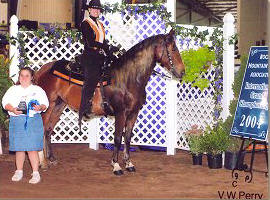 Al Prewitt Memorial NC State Championship Ladies Open TrailAl Prewitt Memorial NC State Championship Trail Pleasure ChampionshipCarson Masters Spring Premier Versatility Award WinnerCarson Masters Spring Premier Open Novice Trail - Terry Kleier up Clark County Saddle Club Omen Amateur Trail - Terry Kleier upSouth Carolina State Championship Mares Trail PleasureSouth Carolina State Championship Trail Pleasure ChampionshipSouth Carolina Versatility AwardMares Trail Pleasure - Pilot View Horse ShowAmateur Trail Pleasure - Summer Celebration - Terry Kleier upReserve KMSHA Mares Trail Pleasure - Ky. State ChampionshipOpen Trail Pleasure Novice - Ky. State Championship - Terry Kleier upReserve Open Western Pleasure - Ky. State Championship - Lyngle Lawson upTrail Pleasure Pro Am - Ky. State Championship - Jessica & Terry upReserve Trail Pleasure Championship - Ky. State Championship - Lyngle Lawson upMares Trail Pleasure - Ky. State Championship - Jessica Shannon upReserve Adult Trail Obstacle - Ky. State Championship - Jessica Shannon upVersatility Award - Ky. State ChampionshipOpen Novice Trail - Ky. State Championship - Terry Kleier upReserve Mares Trail Pleasure- Stamping Ground Ruritan Horse ShowReserve Novice Trail-Stamping Ground Ruritan Horse Show-Howard Kleier upMares Trail Pleasure-Tennessee UMH/KMSHA Horse ShowJuvenile 12-17 Trail Pleasure-Tennessee UMH/KMSHA Horse Show-Cassie Thompson upMares Trail Pleasure-Tennessee State ChampionshipAmateur Trail Pleasure-Tennessee State Championship-Terry Kleier upTrail Pleasure Championship-Tennessee State ChampionshipMares Trail Pleasure - KMSHA Ohio Mountain Horse ExtravaganzaOpen Western - KMSHA Ohio Mountain Horse Extravaganza- Terry Kleier up12-17 Juvenile Trail-KMSHA Ohio Mountain Horse Extravaganza -Cassie Thompson upAmateur Trail - KMSHA Ohio Mountain Horse Extravaganza- Terry Kleier upTrail Obstacle- UMH Ohio Mountain Horse ExtravaganzaAmateur Trail - UMH Ohio Mountain Horse Extravaganza-Terry Kleier upWestern Championship-UMH Ohio Mountain Horse Extravaganza[top of page]New AdditionCongratulations to Cassie Thompson, Howard and Terry's niece, for working hard to place second in the competition for the Juvenile Versatility Award at the Carson Masters Spring Premier. It was only her second time to show and her first time to show Western, Showmanship, and Trail Obstacle (which she won). Terry says Cassie would ride 12 hours a day if she'd let her. That's what it takes! Way to go Cassie!  New Addition, owned by Howard and Terry Kleier, California, KY. Pictured with Charlie DeAtley up.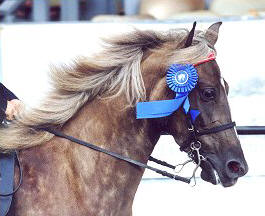 Al Prewitt Memorial NC State Championship Men's Open Trail PleasureAl Prewitt Memorial NC State Championship Open Western PleasureCarson Masters Spring Premier Juvenile Trail Obstacle - Cassie Thompson upSouth Carolina State Championship Juvenile Western - Cassie Thompson upPowell County Boy's Basketball Stidham Memorial Mares Trail PleasurePowell County Boy's Basketball Stidham Memorial - Reserve Trail Pleasure ChampionshipLadies Open Trail - Summer Celebration - Lyngle Lawson upAdult Trail Obstacle - Summer Celebration - Charlie DeAtley upReserve Juvenile Trail Obstacle - Summer Celebration - Cassie Thompson upJuvenile 12-17 Western - Summer Celebration - Cassie Thompson upReserve KMSHA Juv. 12-17 Trail Pleasure - Ky. State Championship - Cassie ThompsonReserve Juvenile Western Pleasure - Ky. State Championship - Cassie Thompson upReserve Mares Trail Pleasure - Charlie DeAtley upAdult Trail Obstacle - Ky. State Championship (unanimous decision) - Charlie DeAtley upNovice Trail Pleasure-Tennessee UMH/KMSHA Horse Show-Howard Kleier upTrail Obstacle-Tennessee State ChampionshipReserve Mares Trail Pleasure-Tennessee State ChampionshipReserve Men's Trail Pleasure-Tennessee State ChampionshipReserve Open Western-KMSHA Ohio Mountain Horse Extravaganza-Howard Kleier upReserve Amateur Trail Pleasure-KMSHA Ohio Mountain Horse Extravaganza-Howard Kleier upTrail Obstacle - KMSHA Ohio Mountain Horse ExtravaganzaMares Trail Pleasure-UMH Ohio Mountain Horse ExtravaganzaReserve 12-17 Trail Pleasure-UMH Ohio Mountain Horse Extravaganza-Cassie Thompson upTrail Pleasure Championship-UMH Ohio Mountain Horse ExtravaganzaVersatility Award-Tennessee State Championship[top of page]Patches Pride of EbonyPatches Pride of Ebony (April) has had a great show season. She is owned by Don and Nancy Copland and was trained and shown this year by Erin Lawson Among her many awards was winning the blue at the Kentucky State Championship in the SMH Trail Pleasure class. She also won the Southeast Region High Point Award and the reserve SMH High Point Award for 2005. Congratulations Erin and April!   Patches Pride of Ebony, owned by Don and Nancy Copland, Brookville, IN.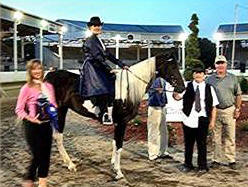 Al Prewitt Memorial NC State Championship SMH Open Trail PleasureKMSH Juvenile Drill Team Benefit SMH Trail - Erin Lawson upSouth Carolina UMH/KMSHA Horse Show - Erin Lawson upReserve SMH Open Trail Pleasure - Summer CelebrationSMH Open Trail Pleasure - Kentucky State ChampionshipReserve SMH Trail Pleasure-KMSHA Ohio Mountain Horse ExtravaganzaReserve SMH Trail Pleasure-UMH Ohio Mountain Horse ExtravaganzaKMSHA International - Reserve Water Glass[top of page]Toco's Last ChanceCharlie DeAtley rode Toco's Last Chance to win the Stallion Trail Pleasure class at the North Carolina State Championships. Charlie and Chance are a great team and made a fantastic show.  Toco's Last Chance, owned by Howard and Terry Kleier, California, KY.  Charlie DeAtley, Trainer.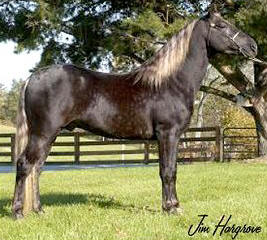 Al Prewitt Memorial NC State Championship Open Stallion Trail PleasureMadison County Horse Show UMH/KMSHA Stallions Trail PleasureSouth Carolina UMH/KMSH Horse Show Stallions Trail Pleasure - Robert Lawson upSouth Carolina UMH/KMSH Horse Show Trail Pleasure Championship - Robert Lawson upStallions Trail Pleasure-KMSHA Ohio Mountain Horse ExtravaganzaTrail Pleasure Championship-KMSHA Ohio Mountain Horse ExtravaganzaReserve Stallions Trail Pleasure-UMH Ohio Mountain Horse Extravaganza[top of page]Sonny's Smokey MountainCongratulations to Howard Kleier, owner and exhibitor of Sonny’s Smokey Mountain, winner of the Open Novice Classic Pleasure at the Carson Masters Spring Premier. Howard made an outstanding ride as Smokey performed flawlessly. Howard and Smokey are a great team. Look for Howard in the Novice Classic class and Charlie in the Stallion Classic class throughout the 2005 show season.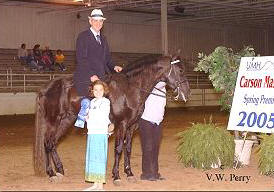 Carson Masters Spring Premier Open Novice Classic- Howard Kleier upReserve Stallions Classic Pleasure - Pilot View Horse ShowReserve Stallion Classic Pleasure - Kentucky State ChampionshipAmateur Classic-Tennessee UMH/KMSHA Horse ShowAmateur Classic-Tennessee State ChampionshipReserve Stallions Classic Pleasure-KMSHA Ohio Mountain Horse ExtravaganzaReserve Amateur Classic Pleasure-KMSHA Ohio Mountain Horse Extravaganza-Howard Kleier upStallions Classic Pleasure-UMH Ohio Mountain Horse Extravaganza [top of page]Dock's Mr. SandmanHear the rhythm and see the excitement of the Park Pleasure Stallion class and the Park Championship this season. The competition is awesome! Congratulations to Charlie and Sandman on their outstanding performances. 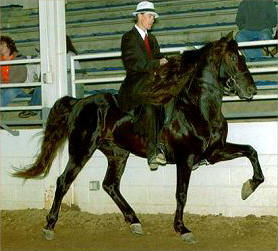 Carson Masters Spring Premier - Reserve Park Stallion KMSH Juvenile Drill Team - Reserve Park StallionPowell County Boy's Basketball Stidham Memorial Park StallionPark Pleasure Stallions - Summer CelebrationPark Pleasure Stallions - Pilot View Horse ShowReserve Stallions Park Pleasure-Tennessee UMH/KMSHA Horse ShowStallions Park Pleasure-Tennessee State ChampionshipStallions Park Pleasure-UMH Ohio Mountain Horse ExtravaganzaPark Pleasure Championship-UMH Ohio Mountain Horse ExtravaganzaUMH World Show Park Pleasure Stallions KMSHA International - Reserve Stallion. Park Grand. Championship[top of page]Glenn's Personal Princess Be sure to catch the excitement of Charlie and Glenn's Personal Princess in the Spotted Mountain Horse Classic division. They are a fantastic team to watch. Princess has stride and reach and paints a pretty picture in the show ring. Congratulations to Glenn Johnson and Val Kleinheitz on their magnificent three year old filly.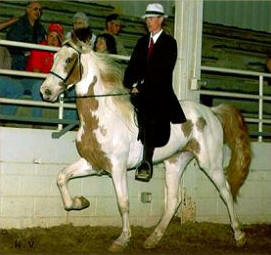 Wolfe County Basketball Boosters - Reserve SMH ClassicPowell County Boy's Basketball Stidham Memorial - Reserve SMH ClassicSummer CelebrationPilot View Horse ShowReserve Kentucky State Champion
  [top of page]Sarah's DesperadoDesperado is back in the show ring this year and competing strong. He is great in the Country Trail Pleasure classes and does exceptionally well in Trail Obstacle. His remarkable Champaign coloring attracts attention in the show ring and on the trail. Howard and Terry Kleier are proud owners of Desperado but would be willing to sell him to the right buyers. They are fortunate to have too many outstanding trail pleasure horses to ride themselves. Congratulations the Kleiers and Desperado! 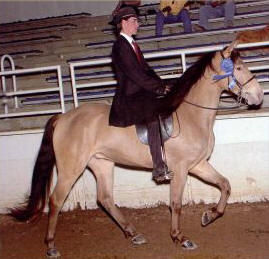 Powell County Boy's Basketball Stidham Memorial Country Trail Pleasure Stallions/GeldingsReserve Juvenile Trail Obstacle - Kentucky State Championship - Cassie Thompson upCountry Trail Pleasure Stallions/Geldings - Ky. State Championship - Erin Lawson upJuvenile 12-17 Country Trail Pleasure - Cassie Thompson up
Country Trail Pleasure Stallions/Geldings-Stamping Ground Ruritan Horse ShowReserve Trail Obstacle-Tennessee State ChampionshipJuvenile 12-17 Trail Pleasure-Tennessee State Championship-Cassie Thompson upReserve Novice Trail Pleasure-Tennessee State Championship-Howard Kleier upReserve Juvenile 12-17 Country Trail Pleasure-KMSHA Ohio Mountain Horse Extravaganza-Cassie Thompson upReserve Country Trail Pleasure Stallions/Geldings-KMSHA Ohio Mountain Horse ExtravaganzaReserve Trail Obstacle-KMSHA Ohio Mountain Horse Extravaganza-Cassie Thompson upCountry Trail Pleasure Stallions/Geldings-UMH Ohio Mountain Horse ExtravaganzaJuvenile 12-17 Country Trail Pleasure - UMH Ohio Mountain Horse Extravaganza-Cassie Thompson upCountry Trail Pleasure Championship-UMH Ohio Mountain Horse Extravaganza-Jessica Shannon up[top of page]FairWinds TNTNew on the show circuit is FairWinds TNT, affectionately known around the barn as Boomer. At his very first show, he was not the least concerned about the excitement of the crowd. He is making great progress and placing well in the Classic Gelding class. Jessica just loves his temperament and way of going. Don and Nancy Copland are proud owners of Boomer and have really enjoyed watching him develop. Look for Jessica and Boomer in the Gelding Classic and 3 Year Old Classic division throughout the show season.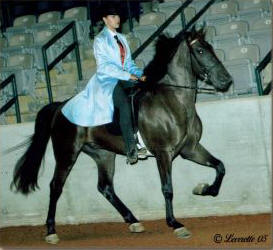 KMSH Juvenile Drill Team Benefit - Reserve Geldings Classic Powell County Boys Basketball Stidham Memorial - Reserve Geldings ClassicReserve Geldings Classic Pleasure Pilot View Horse ShowReserve Geldings Classic Pleasure - Summer CelebrationReserve Geldings Classic Pleasure - Kentucky State Championship Geldings Classic Pleasure-KMSHA Ohio Mountain Horse ExtravaganzaGeldings Classic Pleasure-UMH Ohio Mountain Horse Extravaganza[top of page]Silver's Blue Plate SpecialShe's a knock out and drop dead gorgeous! This little blue roan filly has what it takes to win. Her conformation is simply fantastic. Congratulations to Robert & "Penny" on their Kentucky State Championship win (by unanimous decision).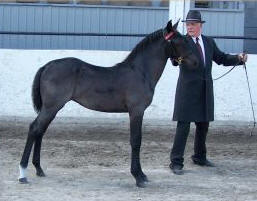 Kentucky State Championship win (by unanimous decision).
Open Weanlings - Kentucky State ChampionKMSHA International 1st KMSHA Futurity Wean.1st Weanling Fillies1st Open Weanling Champ.[top of page]Legendary LadyAt the shows this summer, be on the look out for Erin and Legendary Lady. They are working on Trail Obstacle, Western, and Mares Country Trail Pleasure classes. What a striking pair they are! Legendary Lady is owned by Mike and Judy Brummer from Shumway, IL. Judy is also riding Lady in the Amateur classes and doing a fantastic job. Congratulations ladies!  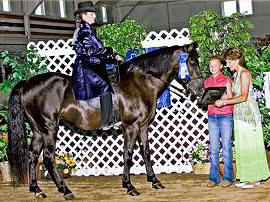 UMH/KMSH Madison County Hors Show - Reserve Country Trail Pleasure MaresCarson Masters Spring Premier - Reserve Country Trail Pleasure Mares South Carolina UMH/KMSH Horse Show - Reserve Country Trail Pleasure MaresSouth Carolina State Championship - Reserve Country Trail Pleasure MaresReserve Country Trail Pleasure Mares-Stamping Ground Ruritan Horse ShowReserve Country Trail Pleasure mares-Tennessee State ChampionshipCountry Trail Pleasure Mares-KMSHA Ohio Mountain Horse ExtravaganzaReserve Country Trail Pleasure Championship-KMSHA Ohio Mountain Horse ExtravaganzaReserve 4+ Conformation - UMH Ohio Mountain Horse ExtravaganzaCountry Trail Pleasure Mares-UMH Ohio Mountain Horse ExtravaganzaRMH International Reserve Trail ObstacleReserve 5 yo Amateur 1st 5 yo Trail Pleasure1st 5 yo WesternReserve Western Grand ChampionshipReserve Rea Swan Versatility [top of page]Stone's Miss Hollywood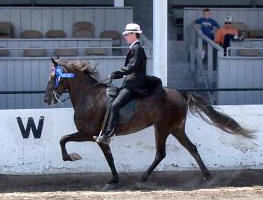 Mares Classic Pleasure - Pilot View Horse ShowMares Classic Pleasure - KMSHA Kentucky State ChampionshipMares Classic Pleasure - Kentucky State Championship (unanimous decision)Mares Classic Pleasure-Tennessee State ChampionshipClassic Pleasure Championship-Tennessee State ChampionshipReserve Mares Classic Pleasure-KMSHA Ohio Mountain Horse ExtravaganzaMares Classic Pleasure-UMH Ohio Mountain Horse ExtravaganzaClassic Pleasure Championship-UMH Ohio Mountain Horse Extravaganza[top of page]Silverheels JakeSilverheels Jake is a superb stallion. He was recently featured on the UMH's program aired by RFD-TV due to his beautiful conformation. He returned to SRF after a successful as a young stallion. He has such illustrious wins as the RMH Kentucky State Champion 2 Year Old Stallion and RMH Reserve High Point 2 Year Old and Older Conformation winner. Jake was only at SRF a couple of months this summer for a "tune-up." If you're looking for a breeding stallion, Jake produces foals with an exceptional temperament and a luxurious manes and tails. He's truly something special.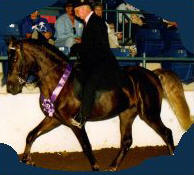 Reserve Stallions Trail-Stamping Ground Ruritan Horse ShowReserve Trail Pleasure Championship-Stamping Ground Ruritan Horse Show[top of page]Strike it RichCongratulations to Erin Lawson and Strike it Rich - 2005 World Champion!

Trail Obstacle Junior Horse award winner. It isn't often that a 2 year old that has been under saddle only 3 or 4 months can experience such success.  Erin started Strike it Rich back in May and has developed a special bond with her. Strike it Rich is owned by Joe and Gail Evans, Crozier, VA. UMH World Show Trail Obstacle Junior HorseRMH International - 1st 2 yo Trail PleasureRMH International - 1st 2 yo Western Pleasure[top of page]Erin's High Cotton What a beauty! Erin's High Cotton is a chocolate yearling filly with a snow white mane and tail. She is out of Mid-Summer's Night by award winning Santa Anna. She made her show debut at the RMH International and took all the excitement in stride. She is being offered for sale and is priced at $6,000. Due to her exceptional quality, that price will only be in effect until she is started under saddle. RMH International - Reserve Yearling Fillies (B) [top of page]